MINISTERUL MEDIULUI, APELOR ȘI PĂDURILOR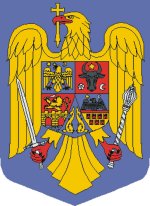 ORDIN 
Nr ………../ …………..pentru aprobarea Ghidului de finanţare a Programului de realizare a pistelor pentru bicicleteLuând în considerare Referatul de aprobare al Administraţiei Fondului pentru Mediu                         nr. ................../........................... a Ghidului de finanţare a Programului de realizare a pistelor pentru biciclete,În temeiul prevederilor art. 12 alin. (4) din Ordonanţa de urgenţă a Guvernului nr. 115/2011 privind stabilirea cadrului instituţional şi autorizarea Guvernului, prin Ministerul Finanţelor Publice, de a scoate la licitaţie certificatele de emisii de gaze cu efect de seră atribuite României la nivelul Uniunii Europene, aprobată prin Legea nr. 163/2012, cu modificările şi completările ulterioare, ale art. 57 alin. (1), (4) şi (5) din Ordonanţa de urgenţă a Guvernului nr. 57/2019 privind Codul administrativ, cu modificările şi completările ulterioare, precum şi ale art. 13 alin. (4) din Hotărârea Guvernului nr. 43/2020 privind organizarea şi funcţionarea Ministerului Mediului, Apelor şi Pădurilor, cu modificările și completările ulterioare,ministrul mediului, apelor şi pădurilor emite prezentulORDIN:Art. I Se aprobă Ghidul de finanţare a Programului de realizare a pistelor pentru biciclete, prevăzut în anexa care face parte integrantă din prezentul ordin.Art. II Prezentul ordin se publică în Monitorul Oficial al României, Partea I.Ministrul mediului, apelor şi pădurilor,TÁNCZOS Barna SECRETAR GENERALCorvin NEDELCUSECRETAR GENERAL ADJUNCTTeodor DULCEAŢĂDIRECŢIA GENERALĂ RESURSE UMANE, JURIDICĂ ȘI RELAȚII CU PARLAMENTULDirector general,Cristina DUMITRESCUDIRECŢIA GENERALĂ ECONOMICĂ, INVESTIȚII ȘI ADMINISTRATIVDirector general,Speranța Georgeta IONESCUDIRECȚIA GENERALĂ EVALUARE IMPACT, CONTROLUL POLUĂRII ȘI SCHIMBĂRII CLIMATICE Director general,ADMINISTRAŢIA FONDULUI PENTRU MEDIUPREŞEDINTE,Laurențiu Adrian NECULAESCU